COPD Case Study: 17th February 2015 from 8-9pm via Twitter.This Case Study was adapted from ‘Drugs in Use’ book (4th Edn)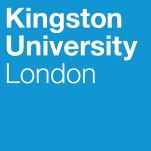 Answers:
Q1):Mr LT has been treated as a asthmatic patient.Review current therapy, in order to manage his COPDPharmacological treatment is different between Asthma & COPD. Optimise therapy:Beclometasone dipropionate CFC-free or any ICS - not licensed for patients with COPD (unless prescribed in combination. with a LABA). Managing COPD as asthma may lead to overuse of steroids. Inhaled steroids are indicated for nearly all asthmatics, but only for COPD patients with severe or very severely reduced FEV1 (defined as FEV1 <50%) with frequent exacerbations. However, it is important to question him carefully about his exacerbation history: more than half of COPD patients fail to report life-threatening exacerbations. In addition, his currently prescribed dose of inhaled beclometasone would not be high enough to manage his COPD and reduce the risk of exacerbations. The benefits of inhaled corticosteroids in patients with COPD have only been observed using high-range dosing (e.g. fluticasone 1000 micrograms daily or budesonide 800 micrograms daily). An inhaled corticosteroid combined with a LABA may be an appropriate option for Mr LT.Bronchodilators may be underused if people with COPD are managed as asthmatics. In symptomatic patients the cornerstone of management of breathlessness in COPD is inhaled bronchodilation. Although they do not significantly improve lung function (FEV1), bronchodilators improve breathlessness, exercise capacity Short-acting bronchodilators such as salbutamol, terbutaline or ipratropium are given for relief of intermittent breathlessness and can be used regularly throughout the day, often at higher than licensed doses. This level of bronchodilator use in people with asthma would be regarded as a sign that the asthma is poorly controlled and the person’s treatment may need optimising.  Furthermore, in contrast to asthma, anticholinergic drugssuch as ipratropium are as effective as, or more effective than, beta2- agonists and are thus indicated in the management of stable COPD. It would be logical to prescribe ipratropium therapy up to four times a day for Mr LT to help control intermittent breathlessness, with salbutamol added on a ‘when required’ basis to supplement this if necessary. If his symptoms persist it may be appropriate for Mr LT to be prescribed a long-acting bronchodilator, either a long-acting antimuscarinic (LAMA) or LABA.Initiate: Antibiotics, Steroids.Monitor: Blood Glucose, Respiratory RateQ2 : Tremors caused by high dose of Salbutamol, hence dose needs to be reduced to 2.5mg every 4 hours (or if worsening every 2h)Q3): Treatment looks fine. Patient should be counselled with antibiotics (ie finish the course completely) and taking steroids (best to take in the morning after food, and 6 tablets x 5mg in one go) Q4: Some considerations include:Pulmonary RehabilitationDiabetes (and whether referral needs to be made?)Adherence and Inhaler Technique (does Mr LT know how to use MDI and DPI) & Discharge MUR.Other Tx to be prescribed alongside steroidsSmoking Cessation (views on e-cigarettes?)Social Care & Mental Health?Advised: annual pneumococcal vaccine (protect against streptococcus pneumonia) and influenza vaccines. 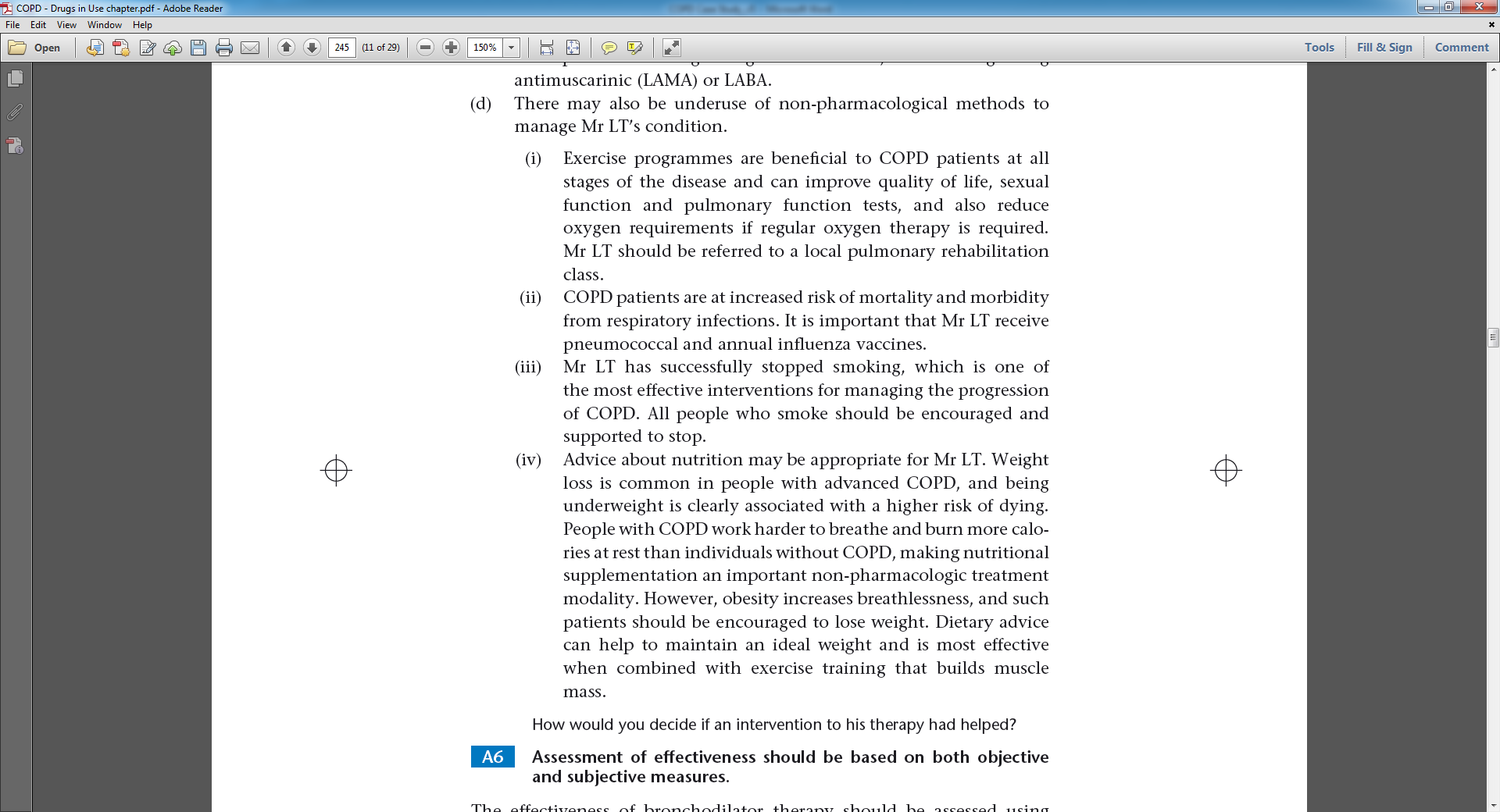 Q5) There isn’t that much evidence regarding use of e-cigarettes. E-Cigarettes haven’t been regulated as yet.